Plan de Negocios (Resumen Ejecutivo)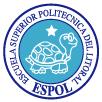 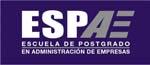 Autores: Ing. Edmundo Villacís Moyano               Ing. Jorge Kalil Barreiro               Ing. Martìn Obando Loor  “DESPROAG” DESHIDRATADORA DE PRODUCTOS AGRÌCOLA La compañía Deshidratadora de productos Agrícolas “DESPROAG”, se establecerá en la ciudad de “El Triunfo”, cantón de la provincia del Guayas y distante a 60  kilómetrosde la ciudad de Guayaquil; la misma es importante por ser un centro agrícola y ademástiene una ubicación estratégica con respecto a las ciudades del centro del paíslocalizadas en el callejón interandino como en el caso especifico de la ciudad deRiobamba, capital de la provincia del Chimborazo, lugar para el cual se destinaráinicialmente los productos que serán ofrecidos por esta compañía.Esta empresa se dedicará a la elaboración y Comercialización de productos agrícolas deshidratados en general, como etapa inicial lo hará con el banano debido a laabundancia y facilidad de obtenerlo, este banano deshidratado sería el utilizado como elinsumo nutricional y alimenticio para animales y aves. El proceso de elaboración sebasará en la ejecución de tres operaciones que son el descortezado, el retaceado y elsecado.Por el momento y debido al tamaño con el que se requiere iniciar se ha planificadoconstituir una compañía de sociedad anónima. La gerencia del proyecto esta a cargo delIng. Edmundo Villacís, gestor de la idea y creador del equipo y maquinaria necesariospara tecnificar y lograr el proceso de producción.DESPROAG requiere una inversión aproximada total de 40.000 US dólares de los cuales el 50% o sea la cantidad de 20.000 US dólares será el aporte de capital de losaccionistas y el otro 50% restante provendrá de una emisión de bonos.La oportunidad es propicia ya que actualmente el trabajo de transportación de alimentos para animales es una práctica común que es la puede optimizar, lograr alternativas distintas y a su vez hacerla más productiva.  Si analizamos el proyecto en números, este arroja una TIR del 42,76% y un VAN de$11.945,83 con un 20% de TMAR en un tiempo de 3 años en el cual definimos elhorizonte de planificación. Este horizonte se lo determinó debido al que el proyectorepresenta una extraordinaria plataforma para emprender otras actividades industrialesde procesamiento de productos agrícolas y que en su período de 3 años deberían estarseoperando. La planta genera utilidades trabajando a un 45% de su capacidad instalada yal cabo de tres años el proyecto paga los $20.000 de deuda y le dejan al accionista$13.540 más todos los activos valorados conservadoramente en los $20.000 queinvirtió.1